03-380 НАМИ-412314-01 Аурус/Aurus 4х4 2-дверный парадный кабриолет МО РФ, мест 3, полный вес в пределах 3 тн, НАМИ 598 лс + 40 лс электромотор,250 км/час, штучно, 3 экз., ФГУП НАМИ г. Москва 2019 г.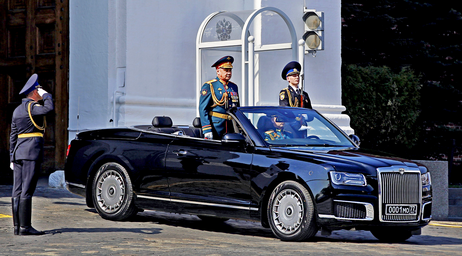 По материалам: автор: Заур Ханцев, Drom.ru — всероссийский автомобильный портал. 9 мая 2019 года на параде Победы в Москве Минобороны впервые использовало кабриолеты марки Aurus. Специально по заказу военных ФГУП НАМИ (разработчик и производитель Аурусов) построил три экземпляра кабриолетов. Машины новой российской марки отправили «в отставку» ЗиЛы-41041 АМГ, которые использовались с 2010 года. Это были эрзац-ЗиЛы с кузовами от подержанных седанов 41041 и шасси от американского пикапа GMC Sierra. Такие «кастомы» в 2008-09 годах построила фирма «Атлант-Дельта»  Разработка и постройка трех машин заняли около двух лет. Главным дизайнером проекта стал Юрий Черненко, а главным конструктором — Вадим Переверзев. Три открытых Ауруса предположительно обошлись Минобороны в сумму около 100 млн рублей, правда сюда входило не только изготовление, но и разработка машин. Парадный автомобиль рассчитан на трёх-четырех человек и способен разогнать автомобиль до скорости свыше 250 км/ч. В основе парадного Ауруса лежит представительский седан Senat S600 (Aurus-412300 Senat), по длине машины абсолютно идентичны — 5630 мм. Поскольку удаление стальной крыши негативно отразилось на жесткости кузова на кручение, кабриолет имеет две, а не четыре двери. Но они здесь удлиненные, соответственно, стойка кузова смещена немного назад относительно седана. Чтобы компенсировать потерю в жесткости, машина получила дополнительные усилители порогов и пола. Оригинальные наружные панели здесь - это, конечно, двери, задние крылья, крышка багажника и крышка складного верха. Чтобы кабриолет не выглядел вторичным по отношению к седану продуктом, дизайнерам пришлось повысить «плечевую» линию кузова и придать плавный подъем подоконной линии. Одновременно дорожный просвет уменьшен по сравнению с седаном на 20 мм - до 180 мм. Здесь нужно напомнить, что высокий 200-миллиметровый клиренс Senat S600 - это следствие 100-процентной унификации по шасси с будущим кроссовером Komendant.  Все оригинальные наружные панели кузова кабриолета отформованы из углепластика. Это решение позволило сэкономить немало денег. Автомобиль укомплектован складной матерчатой крышей разработки и производства финской компании Valmet Automotive, при помощи электропривода она складывается/раскладывается всего за 30 секунд. В салоне автомобиль большей частью деталей повторяет исходный седан. Но правого переднего сиденья здесь, естественно, нет — вместо него организована стоячая площадка с мощными поручнями для принимающего парад военачальника. Тут же установлены микрофоны, связанные со звукоусиливающей аппаратурой Красной площади. Разработчик оборудования — ФГУП РСВО (Российские сети вещания и оповещения), оно отвечает за всю акустику во время московских парадов. В системе микрофонов ничего нового — на ЗиЛах стояли такие же. Естественно, у кабриолета оригинальные дверные карты и «свой» задний диван без разделяющей два места центральной консоли. В передней панели в принципе нет мультимедийной системы — парадному автомобилю она не нужна.  По технической части кабриолет аналогичен седану. То есть он оснащен 4,4-литровым бензиновым V8 мощностью 598 лс, 9-ступенчатой автоматической коробкой передач, встроенным между ними электромотором и полным приводом. Двигатель — совместная разработка НАМИ и Porsche Engineering, коробка передач создана и производится московской фирмой КАТЕ, электромотор изготавливает Сарапульский электрогенераторный завод. Важное отличие от седана — возможность включения «парадного» режима движения. При его активации кнопкой на центральной консоли максимальная скорость автомобиля ограничена на 20 км/ч, а подвеска становится более «мягкой» — чтобы сглаживать движение по брусчатке Красной площади. Кабриолеты Аурус, которые используются военными на парадах, по всей видимости, вообще не имеют VIN-номеров. На дороги общего пользования они не выезжают, ведь к месту торжественной церемонии их доставляют на эвакуаторах, обратно забирают ими же.Технические данные автомобилей Aurus кабриолет 2019 год.Длина 	5,63 мШирина 2,02 мКолесная база 3,3 мДвигатель: бензиновый, НАМИ, 4,4 литра, V8 + электромоторМощность: 598 л.с. (ДВС) + 40 л.с. (электромотор)Коробка передач: 9-ступенчатая, автоматическая, КАТЕ (Россия)Привод: автоматически подключаемый полныйПодвеска: передняя — независимая, 2-рычажная, пневматическая, задняя — независимая, многорычажная, пневматическая 